Pre-Visit Questions　　　　Akasaka Family Clinic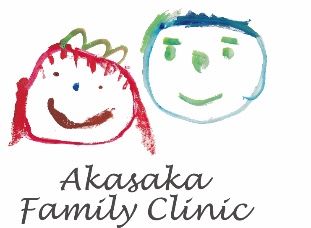 Today’s Date：(yyyy/mm/dd)           /       /      Patient’s Name：　　　　　　　　　　　　　　　　　（Male・Female）　Age　   　  Address：　　　　　　　　　　　　　　　　　　　　　　　　　　　　　　　　　　　　　　　　　　　　　Contact：Home Phone：　　　　　　　　　　　　Mobile：　　　　　　　　　　　　　　　　　　　　　　E-mail：　　　　　　　　　　　　　　　　　　　　　　　　　　　　　　　　In case of infant: Nutrition (Breast milk, mix, formula)　　　　　　    Weaning started at around        　　 months old　　　　　　Crawling from           months oldWalking from　　　　 months oldSpeaking words from           months old　　 　　　　   Nursery/Kindergarten from          months oldIn case of adult: Married, With partner, No partner　　　　　　Smoking：Yes 、Seized smoking、Never　　　　　　Alcohol：Everyday, few times a week, occasionally None　　　　　　Exercise：Everyday, sometimes, None　　　　　　Occupation：　　　　　　　　　　　　　　　　　Where did you find us? Internet, Friend/Acquaintence/Media/OtherPlease let us know your current biggest health concernSince around when？Anything else you would like to consult the doctor about?Any disease or injury in the past?Any allergy?   Yes, No　If yes, please describe:　　Anything you would like to share with the doctor regarding your family member’s medical history?Any other comment or question    